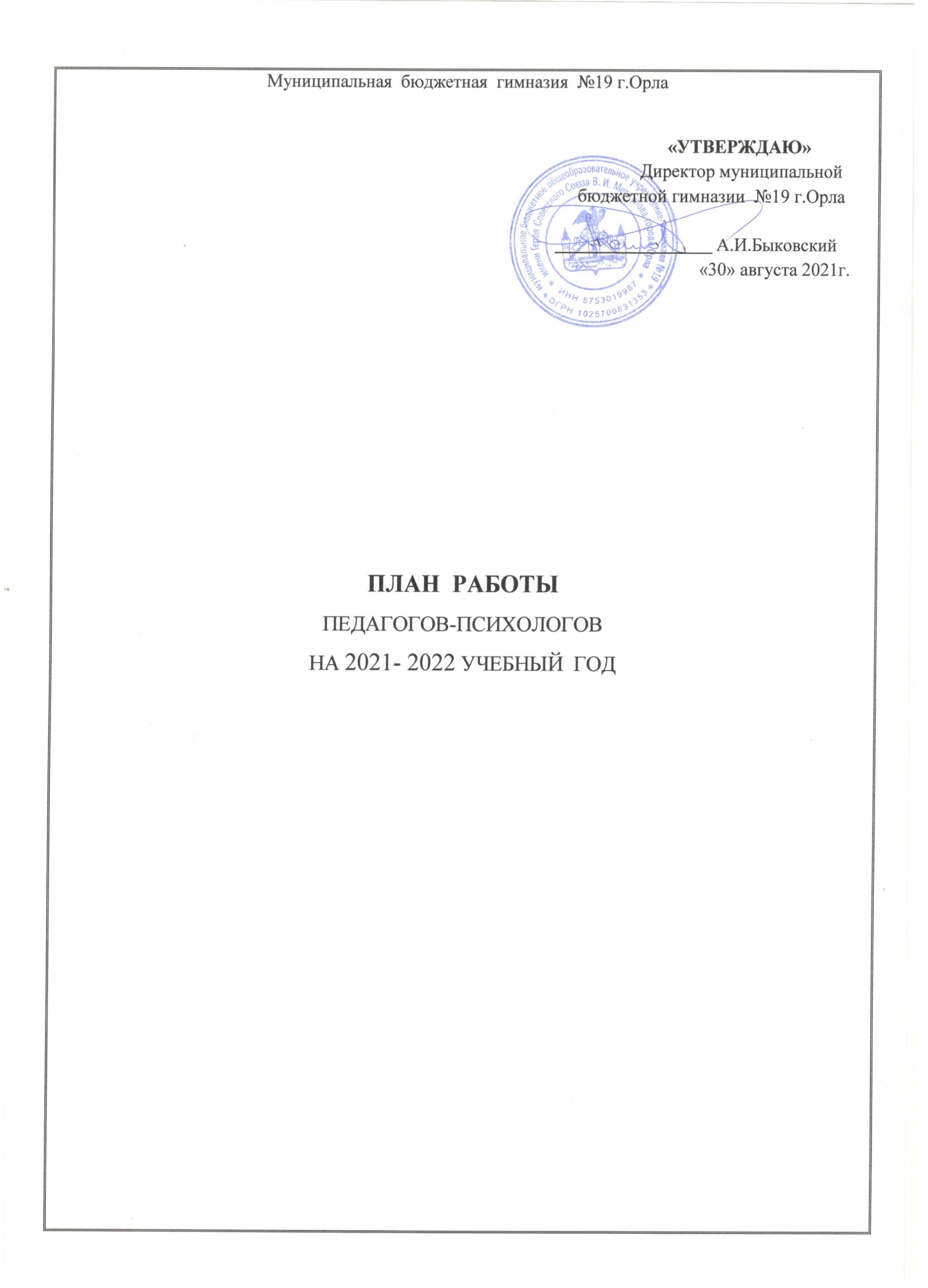 Цель работы:обеспечение психологической безопасности детско-подростковой образовательной среды в гимназии; создание  системы  психолого-педагогических  условий для полноценного психического развития обучающихся и становления  гармоничной личности, способной достигать ключевых компетентностей в различных сферах жизнедеятельности (интеллектуальной, гражданско-правовой, коммуникационной, информационной и других)  на разных возрастных этапах.Задачи  работы:проведение диагностического обследования уровня психофизиологического развития, индивидуально-возрастных особенностей  обучающихся гимназии; психологическое сопровождение обучающихся 9 и 11 классов с целью повышения стрессоустойчивости при подготовке и сдачи ОГЭ и ЕГЭ;содействие обучающимся в решении актуальных задач развития, обучения, воспитания, социализации (учебные трудности, нарушения эмоционально-волевой сферы, проблемы взаимоотношений со сверстниками, учителями, родственниками; раскрытие и развитие способностей одарённых детей);профилактика  девиантного поведения  у обучающихся гимназии и устранение психологических причин их возникновения; формирование у обучающихся    учебной  мотивации, интересов  и  способности   к  саморазвитию;  воспитание  активной  жизненной  позиции  по  отношению  к  себе  и окружающему   миру; формирование установки на здоровый образ жизни;содействие  профильному и профессиональному самоопределению обучающихся; своевременная специализированная психолого-педагогическая помощь в освоении содержания образования и коррекция недостатков в развитии обучающихся  с ОВЗ;психологическое сопровождение школьников в условиях дистанционного обучения1. Диагностическая работа2. Коррекционно-развивающая  работа3. Консультативная  работа4. Просветительско-профилактическая  работа5. Организационно - методическая  работа.6. Экспертная  деятельностьПедагог – психолог                                               Т.В.  Костикова№п/пНазвание  работы       УсловияпроведенияСрокпроведенияПредполагаемыйрезультатРабота с обучающимисяРабота с обучающимисяРабота с обучающимисяРабота с обучающимисяРабота с обучающимися1Диагностическое обследование обучающихся начальной школы с ОВЗ (первичное, промежуточное, итоговое)Индивидуальная диагностикаСентябрь,Январь,МайВыявление уровня актуального развития, динамики развития.Разработка рекомендацийпедагогам, родителям.2Диагностическое обследование обучающихся  1-х классов на готовность к школьному обучениюГрупповая диагностикаСентябрьОпределение степени школьной  зрелости, оптимального образовательного маршрута первоклассников.Формирование групп для занятий.3Диагностическое обследование обуч-ся 1-х классов для определения мотивации обученияГрупповая диагностикаОктябрь,апрельОпределение  уровня школьной  мотивациипервоклассников. Разработка  рекомендаций педагогам и родителям.4Диагностика слабоуспевающих обучающихся начальной школы, нуждающихся  в  психолого-педагогической  поддержке.ИндивидуальнаядиагностикаВ течение годапо запросам педагогов, родителейОказание помощи родителям, педагогам в работе  со слабоуспевающимися учениками.Разработка рекоменда  ций.5Диагностика адаптации обучающихся  5-х классов  на  новойступени  обучения.Групповая диагностикаВ конце1 четверти(октябрь)Выявление проблем адаптационного периода. Организация и оказание  индивидуальной  и групповойпсихологической помощи детям.6Диагностика адаптации обучающихся  10-х классов  на  новойступени  обучения.Групповая диагностикаНоябрьОпределение особенностей  адаптации  обучающихся.Оказание психологической помощи. 7Диагностика познавательной сферы, личностных особенностей обуч-ся гимназии, в том числе детей, оставшихся  без  попечения родителей, детей с ОВЗ, детей-сирот,детей-инвалидов, детей «группы риска».Индивидуально,поподгруппам,В течение года ипо запросуВыявление  причин трудностей  в обучении и воспитании, характерологических особенностей  личности обучающихся. Разработка рекомендаций.Оказание помощи обучающимся.8Диагностика подростков, склонных  к девиантному поведению, стоящих на различных  видах учёта.Индивидуаль-ная и групповая диагностикаВ течениегода по запросамВыявлениехарактерологических особенностей  личности обучающихся. Проведениеиндивидуальной  работы.Составление характеристик.9Тестирование обучающихся  7-11 классов по выявлению отношения  к употреблению ПАВ.ГрупповаядиагностикаКонец сентября -октябрьВыявление  обучающихся «групп  риска».Проведение индивидуальной работы. Разработка рекомендаций для родителей.10Диагностика межличностных отношений  обучающихся,определение референтныхгрупп, лидеров в классе.Групповая диагностикаВ течениегода по запросамОпределение особенностей межличностных отношений в классах. Оказание помощипедагогам  в  работе.Разработкарекомендаций по сплочению классного коллектива.11Диагностика  готовности обуч-ся 4-х  классов  к переходу  к обучению в ООО.Групповая диагностикаАпрель - майОпределение  степени усвоения программного материала учащимися 4-х классов, готовности к переходу в ООО.12Диагностика профессиональных склонностей, интересов обучающихся  8-11 классов, в том числе обучающихся с ОВЗГрупповая и индивидуальнаядиагностикаобучающихся В течение годаВыявление профессиональных интересов  школьников. Помощь в выборе профильного класса, будущей профессии.13Диагностика выпускников 9 и 11 классов по выявлению уровня их эмоционального состояния при подготовке и сдачи  ГИАГрупповая и индивидуальнаядиагностика1 полугодиеВыявление  проблем, степени готовности выпускников9 и 11 классов  к сдаче ГИА. Проведение групповых  ииндивидуальных занятий, консультаций. Разработкарекомендаций.14Диагностика эмоционального состояния, проблем обучающихся математических и кадетских  классовГрупповая и индивидуальнаядиагностикаВ течениегода по запросампедагоговОказание психологической помощи  детям  в  решении возникших  проблем. 15Диагностика родителей с целью  выявления ДРО в семье,   разрешение  проблем в воспитании и обучении их детей. Индивидуальная и групповая диагностикаВ течение года по  запросам родителей и педагоговОказание помощи  в обучении, воспитании обучающихся, установлении конструктивных  детско - родительских отношений в семье.Разработка рекомендаций,выступления на родительских собраниях, проведение  индивидуальных консультаций.Работа с педагогамиРабота с педагогамиРабота с педагогамиРабота с педагогамиРабота с педагогами18Привлечение учителей, в качестве экспертов, при сборе диагностического материала  методом наблюдения.Индивидуальная диагностикаПо мере необходи-мостив течениегодаПолучение информации методом экспертной оценки19Диагностика педагоговс целью  проведения консультаций, семинаров, обучающих тренингов.Групповая диагностикаПо мере проведения работы с педагогамиАктуализация имеющихся знаний, рефлексия своих качеств.    №п/пНазвание  работы       УсловияпроведенияСрокпроведенияПредполагаемыйрезультатРабота  с  обучающимисяРабота  с  обучающимисяРабота  с  обучающимисяРабота  с  обучающимисяРабота  с  обучающимися1Проведение коррекционно-развивающих занятий с обучающимися  с особыми образовательными потребностями.Групповая  ииндивидуальнаяработаЕженедель-но и по мере необходи-мости  втечениегодаОрганизация и проведение психологического сопровождения  обучающихся.Развитие когнитивной сферы,  УУД, навыков общения, профилактика школьной дезадаптации.  2Проведение коррекционно-развивающих занятий с обучающимися  1, 2-х классов, имеющими трудности в адаптации, общении,  регуляции поведения, снижении уровня тревожности.Групповая работа, индивидуальнаяработаЕженедель-нои  по мере необходи-мостив течениегодаОрганизация и проведение психологического сопровождения обучающихся.Развитие когнитивнойсферы,  УУД, навыков общения, профилактика школьной дезадаптации. 3Проведение развивающих занятий со слабоуспевающими ученикаминачальной  школы.  Групповая, индивидуальнаяработаЕженедельно, по мере необходи-мостив течениегодаРазвитие познавательныхспособностей обучающихся, навыков общения.Профилактика  школьной дезадаптации.Разработка рекомендаций педагогам, родителям.  4                                                               Проведение развивающих занятий с обучающимися  5-х классов.Групповая  работаПо мере необходи-мостив течение2-3четвертиПовышение уровня учебной мотивации, снижение уровней тревожности  и  гнева.Разработка рекомендация для педагогов и родителей5Коррекция психологических причин нарушений межличностных отношений обучающихся  со сверстниками, учителями, родителями.Индивидуальная, групповая  работа В течение годапо запросамОказание помощи учащимся  в преодолении трудностей  в общении. Разработка рекомендаций.6Проведение коррекционной  работы с обучающимися гимназии «группы риска», с детьми-сиротами, с оставшимися  без попечения родителей,с детьми-инвалидами.(совместно с соц. педагогом).Работа   поподгруппами индивидуальноВ течениегода  по запросами  по необходи-мостиОказание помощи по вопросам психологического здоровья,  в  преодолении  трудностей в обучении, поведении.Развитие  навыков общения со сверстниками.Разработка рекомендаций.7Коррекция  поведения детей, попавших в кризисную  ситуацию.Индивидуальная работаПо запросами  по необходи-мостиСохранение психологического здоровья  обучающихся.8Проведение занятий с обучающимися выпускных классов, направленных на повышение уровня готовности к сдаче ОГЭ/ЕГЭ.Групповая  и индивидуальная работа2полугодиеПовышение стрессоустойчивости выпускников  для успешной подготовки и сдачи экзаменов.Работа  с  родителямиРабота  с  родителямиРабота  с  родителямиРабота  с  родителямиРабота  с  родителями9Психокоррекционные беседы с родителямипо различной тематике.  Индивидуальная работаВ течение года по запросамОказание эмоциональной поддержки родителям детей, имеющих трудности в поведении, обучении, общении.Разработка рекомендаций.№п/пНазвание  работы       УсловияпроведенияСрокпроведенияПредполагаемыйрезультатРабота с обучающимисяРабота с обучающимисяРабота с обучающимисяРабота с обучающимисяРабота с обучающимися  1Психолого-педагогическое  консультированиеобуч-ся по вопросам обучения, развития, подготовки к сдаче ГИА, проблемам жизн.самоопределения, взаим-ний с взрослыми (ДРО, с учителями)  и сверстниками.Индивидуальноеи  групповоеконсультированиеВ течениегода   по запросам,по плануПсихологическое сопровождение обучающихся, имеющих трудности в обучении, в психологической подготовке к итоговой аттестации,     в общении со сверстниками,родителями,  их законными представителями.  2Психологическоеконсультированиеобучающихся гимназии, детей  «группы риска», Групповое  ииндивидуальноеконсультированиеВ течениегодапо запросамОказание  помощи  в   преодолении    возникших трудностей  в обучении, поведении,   взаимоотношениях  со сверстниками и взрослыми. Cохранение психологического здоровья  обучающихся.3Консультирование обучающихся  по проблеме употребления ПАВ.Индивидуальнаяи групповаяработаПо запросам и необходи-мостиПрофилактика  ЗОЖ.4Консультативная работа с учениками всех возрастных групп по использованию устройств мобильной связи в гимназии.Групповая  и индивидуальная работаВ течение  годаВыполнение обучающимися  всех возрастных групп  правил внутреннего распорядка гимназии.5Проведение  работы  собучающимися  гимназии, в том числе обучающихся с ОВЗ на всех ступенях обучения  по профессиональномусамоопределению.Групповая  и индивидуальная работаВ течениегодапо запросамФормирование первоначального интереса к определенным профессиям, мотивов выбора профессии.Оказание  помощи  в выборе  профильного класса  и  будущей профессии.Работа  с  родителямиРабота  с  родителямиРабота  с  родителямиРабота  с  родителямиРабота  с  родителями 6Консультирование родителей   детей  9 и 11кл. на тему:«Психологическая помощь родителей при подготовке и сдаче ГИА выпускниками гимназии, в том числе с ОВЗ»Групповое и индивидуальное консультированиеВ течение года  позапросамПовышение психологическойкультуры  родителей.Разработка  рекомендаций.7Консультирование родителей (законных представителей) обучающихся, по результатам диагностирования, проблемам воспитания и обучения, сохранения психологического здоровья  детей.Групповое ииндивидуальноеконсультированиеВ течениегода   по   запросамродителей,педагоговОказание  помощи родителям  в обучении и воспитании детей, в формировании индивидуального подхода к детям,в создании положительного психологического климата в семье.8Консультирование родителей на классных собраниях по интересующимся вопросам.  Групповая работаВ течение года по плану,  запросампедагогов Выступление на собраниях. Разработка  рекомендаций.9Консультирование родителей по вопросам адаптации обучающихся 5 и 10 классов, вновь прибывших учеников,  в новых условиях обучения.Индивидуальная работаВ течение года  по результатам диагностикиРезультаты диагностики по адаптации  обучающихся.Разработка рекомендаций.10Проведение бесед и консультаций  с родителями обучающихся, зачисленных на занятия с педагогом-психологом (дети с ОВЗ, имеющими трудности в усвоении программы).Групповаяи индивидуальная работаВ течение годаОказание помощи родителям  в создании  ими положительной мотивации детей  к обучению.Разработка рекомендаций.11Консультирование родителей, законных представителей, имеющих «детей-инвалидов», детей с отклоняющимся поведением, из «неблагополучных семей».Индивидуальная работаВ течениегода  по запросам родителей, педагоговСоздание положительного эмоционального благополучия  обучающихся.Повышение психологической культуры родителей12Консультирование родителей  учащихся 4-х классов  по готовности  детей  к переходу  в  основную школу.Индивидуальная работаМайОказание  психологической и  информационной помощи. Разработка  рекомендаций.13Консультирование родителей по использованию устройств  мобильной связи  во  время  обучения  их детей  в гимназииИндивидуальнаяработаВ течениегодаРазработка рекомендаций.Работа с педагогамиРабота с педагогамиРабота с педагогамиРабота с педагогамиРабота с педагогами14Консультирование педагогов  по результатам диагностики обучающихсяИндивидуальная работаПо мере проведениядиагностикОказание  помощи  в индивидуальном  подходе  в работе  с  обучающимися.15Консультирование педагогов по вопросам адаптации обучающихся 1-х, 5-х, 10-х  классов  и  вновь прибывших детей в гимназию.Групповое и индивидуальноеконсультирование1-оеполугодиеПрофилактика школьной дезадаптации обучающихся. Оказание помощи педагогам.Разработка рекомендаций.16Консультирование педагогов  по вопросам, связанными с обучением, воспитанием, взаимодействием с обуч-мися, их психологическим развитием, в том числе слабоуспевающих школьников.  Групповоеи индивидуальноеконсультированиеВ течение годапо необходи-мости,по запросамОказание помощи в преодолении трудностей  в профессиональной сфере. Выступление  напедсоветах, МО учителей.17Проведение консультаций  для молодых специалистов по воспитанию обучающихся, работе с  родителямиГрупповое и индивидуальноеконсультированиеВ течение года по запросамОказание помощи педагогам в работе  с  обучающимися  и их  родителями.18Консультирование педагогов НШ на тему «Психологическое  сопровождение школьников в условиях дистанционного обучения»ГрупповаяконсультацияОктябрьПовышение психологической культуры  педагогов.19Консультирование педагогов НШ на темы«Повышение учебной мотивации у детей»«Речевая агрессия у детей»Групповая консультацияОктябрьЯнварьПовышение психологической культуры  педагогов.Разработка рекомендаций.20Выступление на МО  классных руководителей,  на педагогических советах на различную тематикуГрупповая консультацияВ теч.года по   запросам, по  плану работыгимназии.Оказание помощи педагогам в работе с обучающимися.Повышение психологической культуры  педагогов№п/пНазвание  работы       УсловияпроведенияСрокпроведенияПредполагаемыйрезультатПредполагаемыйрезультатРабота с обучающимисяРабота с обучающимисяРабота с обучающимисяРабота с обучающимисяРабота с обучающимисяРабота с обучающимися1Проведение просветительско-профилактической работы  с обучающимися  по предупреждению правонарушений,безнадзорности, наркомании, табакокурения, алкоголизма, ЗОЖ.Групповая и индивидуальная работаВ течениегодапо плану  и запросам Психологическое сопровождение обучающихся.Пропаганда здорового образа жизни. Разработка  рекомендацийПсихологическое сопровождение обучающихся.Пропаганда здорового образа жизни. Разработка  рекомендаций2Проведение работы и  оказание  помощи (совместно с соц. педагогом)детям, попавшим  в экстремальные, трудные жизненные ситуации,  при  взаимодействии  с родителями, (законными представителями),специалистами социальных  служб. Групповаяи  индивидуальнаяработаВ течениегода  по плануи  запросам.Оказание  психологической помощи детям, оказавшимся  в трудной  жизненной ситуации,  их родителям  (законным  представителям).Оказание  психологической помощи детям, оказавшимся  в трудной  жизненной ситуации,  их родителям  (законным  представителям).3Выявление учащихся, совершивших антиобщественные поступки, установление причин, им способствующих.Индивидуальная  и групповаяработаВ течение годаПрофилактика правонарушенийУстранение причин и условий, способствующих безнадзорности  и беспризорности обучающихся.Проведение работы с этими  детьми. Профилактика правонарушенийУстранение причин и условий, способствующих безнадзорности  и беспризорности обучающихся.Проведение работы с этими  детьми. 4Проведение  классныхчасов  на  различнуютематику.ГрупповаяработаВ теч.года   по плану,запросам.Психологическое просвещение  обучающихся.Психологическое просвещение  обучающихся.6Профилактическая работа  с подростками, состоящими  на ВШК и в инспекции ПДН.Индивидуальная и групповаяработаВ течениегодаПрофилактика правонарушений.Профилактика правонарушений.7Профилактическая работа с подростками, находящимисяв кризисной ситуации(с признакамисуицидального поведения).ИндивидуальнаяработаВ течение года  по необходи-мостиВыявление личностных особенностей, ценностных ориентаций, развитие навыков постановки жизненных целей.Выявление личностных особенностей, ценностных ориентаций, развитие навыков постановки жизненных целей.Работа с родителямиРабота с родителямиРабота с родителямиРабота с родителямиРабота с родителямиРабота с родителями8Выступление на родительском собрании учащихся 9 и 11 классов «Психологическая помощь родителей при подготовке и сдаче ГИА выпускниками гимназии»Групповая работаСентябрьСентябрьПовышение психологической культуры  родителей.9Выступление  на общешкольных и  классных (разных ступеней обучения)родительских собраниях.ГрупповаяработаВ течениегода по запросам.  В течениегода по запросам.  Просвещение родителей, законных представителей по вопросам воспитания, обучения  детей, по индивидуальному подходу к детям.10Просвещение родителей на различную тематику через информационные стенды.Стендовая информацияВ течение годапо плану,по запросамВ течение годапо плану,по запросамПовышение психологической культуры и грамотности родителей в сфере воспитания  детей, установлении положительных детско-родительских  отношенийРабота с педагогамиРабота с педагогамиРабота с педагогамиРабота с педагогамиРабота с педагогамиРабота с педагогами11Выступлениена педсоветах, совещаниях  классных руководителей, консилиумах, МО учителей  гимназии на различную тематику.ГрупповаяработаВ течениегода по плануработы, по запросам Психологическоепросвещение  педагогов.Психологическоепросвещение  педагогов.12Просветительская работа с классными руководителями  по созданию положительного психологического климата в классных коллективах обучающихся.ГрупповаяработаВ течение годаОказание психологической иметодической помощи.Оказание психологической иметодической помощи.№ п/пНазвание работыСрок проведенияПредполагаемыйрезультат  1Работа  с научно-методической  литературой.В течение годаПовышение  профессионального  уровня.  2Консультирование в  МБУ«ГОЦПМСП» г.Орла. Знакомство  с опытом работы психологов  других школ.По необходимостиПовышение  уровня профессиональной компетентности.  3Разработка  коррекционно-развивающих  занятий,  программ  для работы с детьми  с ОВЗ.В течение годаНакопление   методическогоматериала  для  работы  с детьми.  4Подготовка к предстоящим занятиям, консультациям: изучение литературы, разработка коррекционно-развивающих программ, подбор, изготовление раздаточных и демонстрационных материалов.В течение годаНакопление   методическогоматериала.5Подбор  методик  для работы, психолого-педагогического  материала для педагогов, родителей, законных представителей, обучающихся.В течение годаРасширение метод. базы кабинета педагога-психолога, оказание психолого-педагогической помощи для участников образовательного процесса.6Обработка психодиагностических обследованийПо мере проведения диагностикиПодготовка  материала  для написания  справок.7Обработка результатов диагностики, обобщение и анализ результатов.В течение годаПолучение количественных, качественных результатовдиагностики.Отчётная документация.8Разработка  рекомендацийдля  обучающихся, родителей, педагогов.В течение годаОказание  психолого-педагогической помощи  по вопросам  воспитания  и обучения, взаимоотношенийобучающихся.9Подготовка  материалов  к выступлениям  на  педсоветах, родительских   собраниях, лекториях,  семинарах.В течение года по плануПросветительская   и консультативная  работас родителями  обучающихся, педагогами  гимназии. Оказание методической помощи педагогам  в работе.10Написание справок, рекомендаций, отчётной  и аналитической документации психологов за учебный год.В течение годаОтчётная документация.11Подготовка стендовой информации  В течение годаПросветительско-профилактическая   иконсультативная  работас обучающимися, педагогами гимназии, родителями.12Планирование    работы  на  новый учебный год 2 полугодиеСбор  информации1Участие в заседаниях ПМПкгимназии.В течение годапо плану консилиумаОказание  психолого-педагогической помощи родителям, педагогам  по вопросам  обучения  ивоспитания  обучающихся.  2Участие  в  заседаниях  Совета   профилактики  правонарушений несовершеннолетних   гимназии.В течение годапо плануРазработка  рекомендацийдля  обучающихся, родителей, педагогов. Профилактика правонарушений.3Экспертиза  образовательной средыВ течение годаУлучшение психологического климата участников образовательного процесса.  